Exercice I                                             On produit l’électricité dans les stations électriques, parmi lesquelles il y a les stations hydroélectriques (photo ci-contre)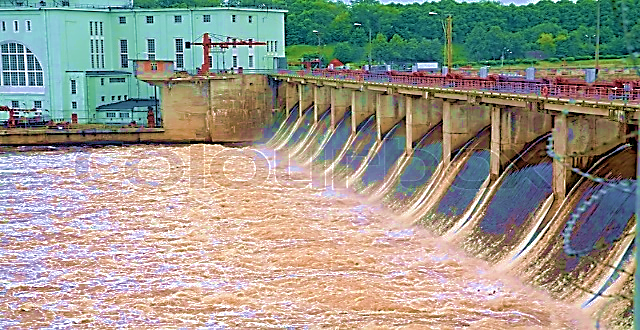 Citer 3 autres sortes de stations électriques………………………………………………….. …………………………………………………..	…………………………………………………..Exercice II : Compléter les phrases :Les élements d’un circuit ayant deux bornes s’appelle ……………………………………………….Le dipôle qui est à l’origine du courant électrique dans un circuit s’appelle …………………………Les dipôles qui nécessitent le courant électrique pour fonctionner s’appellent ………………………L’interrupteur permet …………….…………… et ……………………………. Le circuit électrique.Exercice III : Répondre par vrai (V) ou faux (F) Pour qu’un courant électrique circule dans un circuit électrique, il faut ce circuit comporte :Un moteurUne lampeUn générateurUn interrupteurUn récepteur produit le courant électriqueExercice IV : schématiser un circuitRéaliser le schéma normalisé d’un circuit électrique simple comportant une pile, une lampe, un moteur et un interrupteur fermé.Exercice V : Donner le nom de chaque élément du circuit ci-contre. La lampe brillera-t-elle lorsqu’on ferme le circuit ? justifier.Combien de fils comporte le circuit ? Que représentent les points A et B ? Exercice VI :Compléter les dessins des circuits ci-dessous, en rajoutant des fils pour que les lampes puissent briller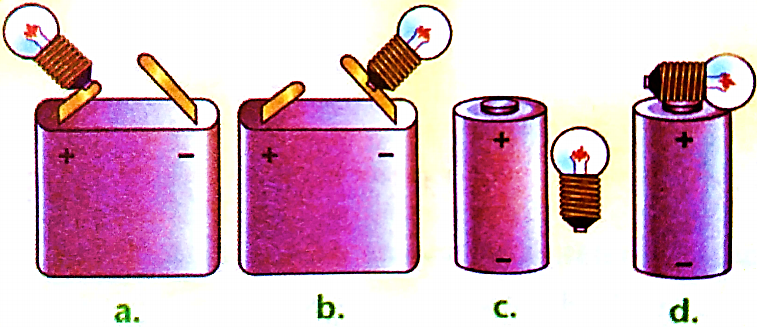 Exercice VII :Dans quelle position brillera-t-elle ?Coche la case correspondante à la réponse juste.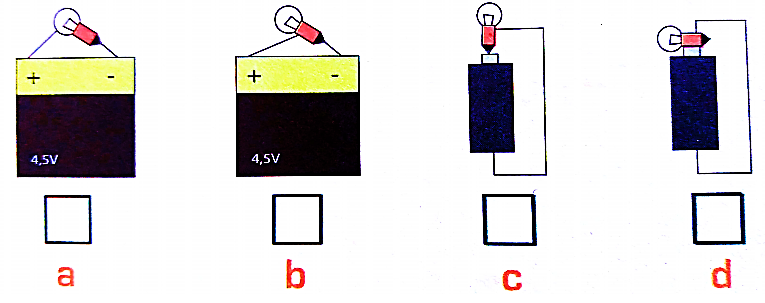 Exercice IIX :Parmi la substance suivantes, indiquer celles qui sont conductrices de l’électricité et celles qui sont isolants : fer, zinc, verre, eau salée, laine, porcelaine, aluminium, bois, air, mercure, eau sucrée, ………………………………………………………………………………………………………………………………………………………………………………………………………………………………………………Exercice IX : Répond par « vrai » ou « faux » On considère le montage électrique schématisé ci-contre.La lampe L1 brille                               ….Les lampes L1 et L2 brillent                ….Le circuit est fermé                             ….Aucune lampe ne brille                       ….Le circuit est ouvert                             ….Exercice X : L’eau est conductrice ou isolante ? Karim réalise un circuit comportant une pile, l’eau du robinet et un interrupteur fermé. Il constate que la lampe ne brille pas. Lorsqu’il remplace la lampe par une DEL, celle-ci s’allume. Peut-on conclure que l’eau du robinet est isolante ? justifier.………………………………………………………………………………………………………………………………………………………………………………………………………………………………………………Parmi les trois affirmations suivant, laquelle est la plus adaptée ?L’eau est isolante.L’eau est conductrice. L’eau est faiblement conductrice. Justifier.Exercice XI : Analyse un circuit 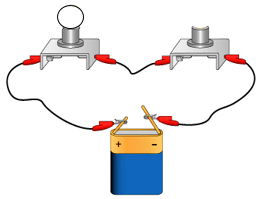 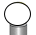 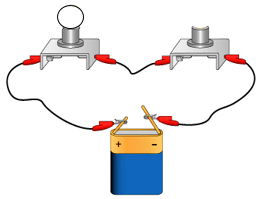 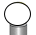 Dounia réalise le circuit ci-contre.Est-ce que la lampe L1 brille lorsque la lampe L2 est dévissée de sa douille ? justifier.……………………………………………………………...……………………………………………………………...……………………………………………………………...Quel est alors l’isolant qui coupe la chaine conductrice ? ……………………………………………………………...……………………………………………………………...……………………………………………………………...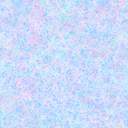 